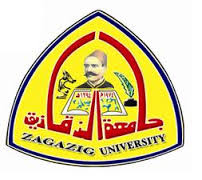 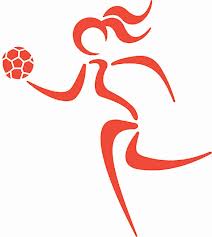    كلية التربية الرياضية بناتقسم:التمرينات والجمباز والتعبير الحركى        مرحلة:البكالريوسنموذج إجابة مقرر (الإيقاع الحركى) الفرقة (الأولى) الفصل الدراسى (الأول) العام الجامعى (2014- 2015م)إجابة السؤال الأول :-                                                         (15) درجةأذكرى أهمية الموسيقى فى التربية الرياضية؟                           (5) درجةتساعد فى تعلم الحركات بسهولة وبسرعةتعطى الممارس فرصة التعبير عن نفسهتساعد على حفظ الحركات بسهولة وبسرعةتساعد على الإنفعال الإنسيابى بين الشد والإرتخاءتأخر ظهور التعبتلعب دورا هاما فى تنمية الشخصية من هو رائد علم الإيقاع الحركى ؟ تكلمى عن سيرته ؟مع ذكر أهم أعماله.    (5) درجةيعتبر" إميل جاك دالكروز" المؤسس والمخترع لعلم الإيقاع الحركى ولد "إميل جاك دالكروز" فى فيينا من شهر يوليو عام 1856 من أب سويسرى وأم ألمانية الأصل ،وتوفى فى جينيف عام 1950 وعندما بلغ الثامنة من عمره رحل عن والدية إلى جينيف حيث إلتحق بالكنسرفتوار لدراسة الموسيقى. ثم إلى فيينا حيث أتم دراسته الموسيقية على يد كلا من (بروكز- فوكس) ومنها إلى باريس حيث درس على يد "ليودليب" أثناء فترةة دراسته منحت له فرصة الذهاب إلى الجزائر حيث عمل مديرا لإحدى المسارح الصغيرة . وعاد "دالكروز" بعد ما أتم دراسته إلى جينيف حيث عمل مدرس ومؤلفا ومدرسا لعلم الهارمونى بالكنسرفتوار .ومن أهم أعماله المشهورة ذات الأنغام الجميلة المبتكرة للأطفال وقد قام بتأليف أربع أوبرات وبعض السيمفونيات والمؤلفات للمناسبات المختلفهج) عرفى ميزان2   وطابعه، وأهم الحركات التى تؤدى عليه، ثم إذكرى الفرق بينه                     4                                    وبين ميزان  3                                                     4                                 (5) درجهميزان 2       4            " يمتاز هذا الميزان بالإيقاع السريع والقصير فى الحركة المصاحبة ولذلك تؤدى عليه حركات سريعه سهلة معروفه ومألوفه للمشاهد . لا تحتاج إلى جهد أو شرح من المدرسة . وغالبا تؤدى هذه الحركات بداية دروس التمرينات الفنية الحديثة لتنشيط الدورة الدموية وتعد وتهيىء العضلات وأجهزة الجسم المختلفه .  " الحركات التى تؤدى عليه الجرى بخطوات واسعه - الجرى العالى السريع - الجرى المنخفض المتقاطع الجانبىالحجل بأنواعه وأهم الحركات التى تؤدى عليه هى البولكا " أما ميزان 3       4                       يتميز هذا الميزان الموسيقى بالحركات ذات المدى الواسع والإنسيابية والسلاسه ولذلك فى حركات التموجات والمرجحات سواء بالرجلين أو بالذراعين أو بالجذع أو بالرأس ومن أنسب الحركات له الحركات  ( المشى الثلاثى "الفالس" – الجرى الثلاثى - إيقاع المازوركا) إجابة السؤال الثانى :-                                                        (15) درجةضعي الميزان المناسب للعبارات الايقاعية الاتيه :الميزان الأول  2                                                                                  (3) درجة                      4                                                                                 الميزان الثانى   4                                                                               (3) درجة                                                     4   الميزان الثالث  3                                                                                 (3) درجة                                                                                4                                                                        اجابة رقم ( 2) ، ( 3)                                                     (6) درجات    تترك حرية الإجابة للطالبة